هو الله - ای ثابت بر پيمان نامه که به جناب آقا سيّد اسداللّه مرقوم نموده بوديد ملاحظه گرديد.حضرت عبدالبهاءاصلی فارسی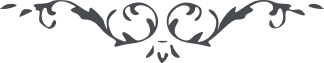 ٢٨٦ هو الله ای ثابت بر پيمان نامه که به جناب آقا سيّد اسداللّه مرقوم نموده بوديد ملاحظه گرديد. از مضمون نامه بهجت و سرور حاصل گرديد. شکر کن حيّ قيّوم را که در امر جمال معلوم ثابت و راسخ و ناطقی و انشاءاللّه مانند سدّ سکندری در مقابل يأجوج و مأجوج اوهام مقاوم. حال ملاحظه خواهيد فرمود که حکمت در منع حرکت چه بوده. سليمان خان به مظاهر اوهام معاشر و مجالس بود. باری از الطاف اسم اعظم رجا می‌نمايم که آن سرگشته و سودائی دلبر آفاق را شمع نورانی اشراق فرمايد و به فيض نامتناهی الهی گلشن توحيد فرمايد. ع ع هو الله جناب احتشام نظام را از قبل من نهايت احترام برسانيد. از تأييدات ملکوت ابهی اميدوارم که در اين اوقات که جميع احزاب در تلاطم و انقلابند احبّای الهی در نهايت سکون و قرار و انجذاب به نفحات اللّه و اشتعال به نار محبّت اللّه مبعوث گردند و چنان برافروزند که شرق و غرب را روشن و منوّر نمايند. الحمد للّه از اروپ و امريک شلّيک يابهاءالابهی بلند است و نغمه و آهنگ تقديس و تنزيه نيّر آفاق گوش‌زد هر مستمند و ارجمند و عليک البهاء الابهی. ع ع 